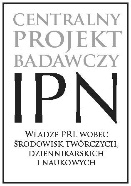 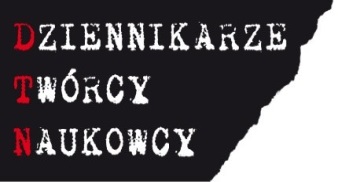 Konferencje naukoweOgólnopolska konferencja naukowa„Oficjalna prasa w PRL”. Odsłona trzeciaSzczecin, 12-13 października 2023 r.PROGRAM12 października 2023 r.10:00-10:10 Rozpoczęcie konferencjiPanel 110:10-10:30   Dr hab., prof. Uniwersytetu Kardynała Stefana Wyszyńskiego w Warszawie Rafał Łatka, Biuro Badań Historycznych IPN, Biografie dwóch naczelnych. Uwagi na temat opracowań biograficznych dotyczących Mariana Elie i Mieczysława Rakowskiego.10:30-10:50 Dr Ariel Orzełek, Uniwersytet Marii Curie-Skłodowskiej w Lublinie, „Centralne organy władzy PRL wobec tygodnika „Za i Przeciw” w latach 1957–1974”. 10:50-11:10 Dr Anna Patecka-Frauenfelder, Wydział Studiów Międzynarodowych i Politologicznych Uniwersytetu Łódzkiego, Polityka bloku wschodniego wobec Berlina Zachodniego w prasie PRL-u. 11:10-11:30 Dr hab. Cecylia Kuta, Instytut Pamięci Narodowej Oddział w Krakowie, Uniwersytet Papieski Jana Pawła II w Krakowie, „Życie Literackie” – szkice z dziejów krakowskiego tygodnika literacko-społecznego.11:30-11:50 Dyskusja11.50-12:10 Przerwa kawowaPanel 212:10-12:30 Dr Mateusz Ratyński, Muzeum Historii Polskiego Ruchu Ludowego, „Zielony Sztandar” jako organ prokomunistycznego Stronnictwa Ludowego (1944–1949). 12:30-12:50Prof. dr hab. Dorota Skotarczak, Uniwersytet im. Adama Mickiewicza w Poznaniu, „Film” w latach 1946–1957. 12:50-13:10 Dr Marcin Jurek, Instytut Pamięci Narodowej Oddział w Poznaniu, „Wola Ludu”/„Gazeta Zachodnia” – organ prasowy Komitetu Wojewódzkiego Polskiej Partii Robotniczej w Poznaniu (1945–1948).13:10-13:30Mgr Adrian Gendera, Muzeum Okręgowe w Lesznie, „Prasa na terenie powiatu leszczyńskiego w latach 1945–1948”.13:30-13:50 Dr Rafał Opulski, Instytut Pamięci Narodowej Oddział w Krakowie, Uniwersytet Papieski Jana Pawła II w Krakowie, „Przyjaciółka” w latach 1948–1989. Tygodnik kobiecy czy narzędzie komunistycznej indoktrynacji? 13:50-14:10 Dyskusja14:10-15:20 ObiadPanel 315:20-15:40Dr Krzysztof Prętki, Uniwersytet Medyczny im. Karola Marcinkowskiego w Poznaniu, „Problematyka modelu systemu opieki zdrowotnej w Polsce po II wojnie światowej na łamach czasopiśmiennictwa medycznego i społecznego w latach 1946–1948”.15:40-16:00Dr Marcin Kasprzycki, Instytut Pamięci Narodowej Oddział w Krakowie, Problematyka katechizacji szkolnej na łamach tygodnika „Głos Nauczycielski” w latach 1956–1961.16:00-16:20Mgr Konrad Majchrzyk, Uniwersytet Marii Curie-Skłodowskiej w Lublinie, „Pod wiatr” - stosunki pomiędzy KW PZPR w Lublinie a czasopismem studenckim - studium przypadku.16:20-16:40Dr Piotr Grzelczak, Instytut Pamięci Narodowej Oddział w Poznaniu, „Tendencje sprzeczne z linią polityki partii”. Powstanie i upadek „Tygodnika Zachodniego” 1956–1960.16:40-17:00 Dyskusja17:00 Kolacja13 października 2023r.Panel 59:00-9:20 Dr Paweł Fiktus, Wyższa Szkoła Prawa we Wrocławiu, ,,Prawo Człowieka" – miesięcznik Ogólnopolskiej Ligi do Walki z Rasizmem.9:20-9:40 Dr hab., prof. Uniwersytetu SWPS w Warszawie Evelina Kristanova, Prasa PRL w świetle komentarzy Aleksandry Stypułkowskiej w Rozgłośni Polskiej RWE. Wybrane zagadnienia. 9:40-10:00 Dr hab., prof. Uniwersytetu im. Adama Mickiewicza w Poznaniu, Anna Idzikowska-Czubaj, „Rock Estrada”: 1983–1984. Rock, estrada i kultura pop – krótki żywot nowego formatu magazynu muzycznego w PRL10:00-10:20 Dr Przemysław Benken, Instytut Pamięci Narodowej Oddział w Szczecinie, Obraz stosunku Żydów wobec ludności arabskiej podczas wojny sześciodniowej z 1967 r. w wybranej prasie wojskowej.10:20-11:00 Dyskusja11:00-11:20 Przerwa kawowaPanel 611:20-11:40 Dr hab. Mirosław A. Supruniuk, Uniwersytet Mikołaja Kopernika w Toruniu, 
Instytut Pamięci Narodowej, „Nowiny Literackie” – nieudana próba reaktywacji „Wiadomości Literackich”.11:40-12:00Andrzej W. Kaczorowski, badacz niezależny, Dziennikarze „Słowa Powszechnego” wobec „Solidarności” (1980–1981).12:00-12:20Dr Marta Marcinkiewicz, Instytut Pamięci Narodowej, Internowani w czasie stanu wojennego na łamach prasy PRL.12:20-12:40Dr hab. Łucja Marek, Instytut Pamięci Narodowej Oddział w Krakowie, Cenzurowanie prasy katolickiej. Informacje Głównego Urzędu Kontroli Publikacji i Widowisk za rok 1983.12:40-13:00 Dyskusja i podsumowanie konferencji13:30 Obiad